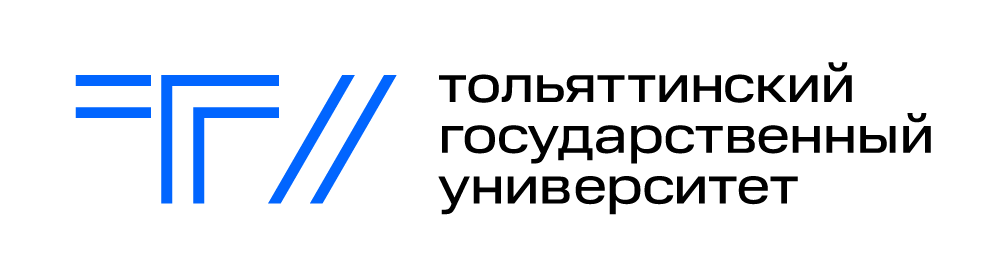 ИНФОРМАЦИОННОЕ ПИСЬМО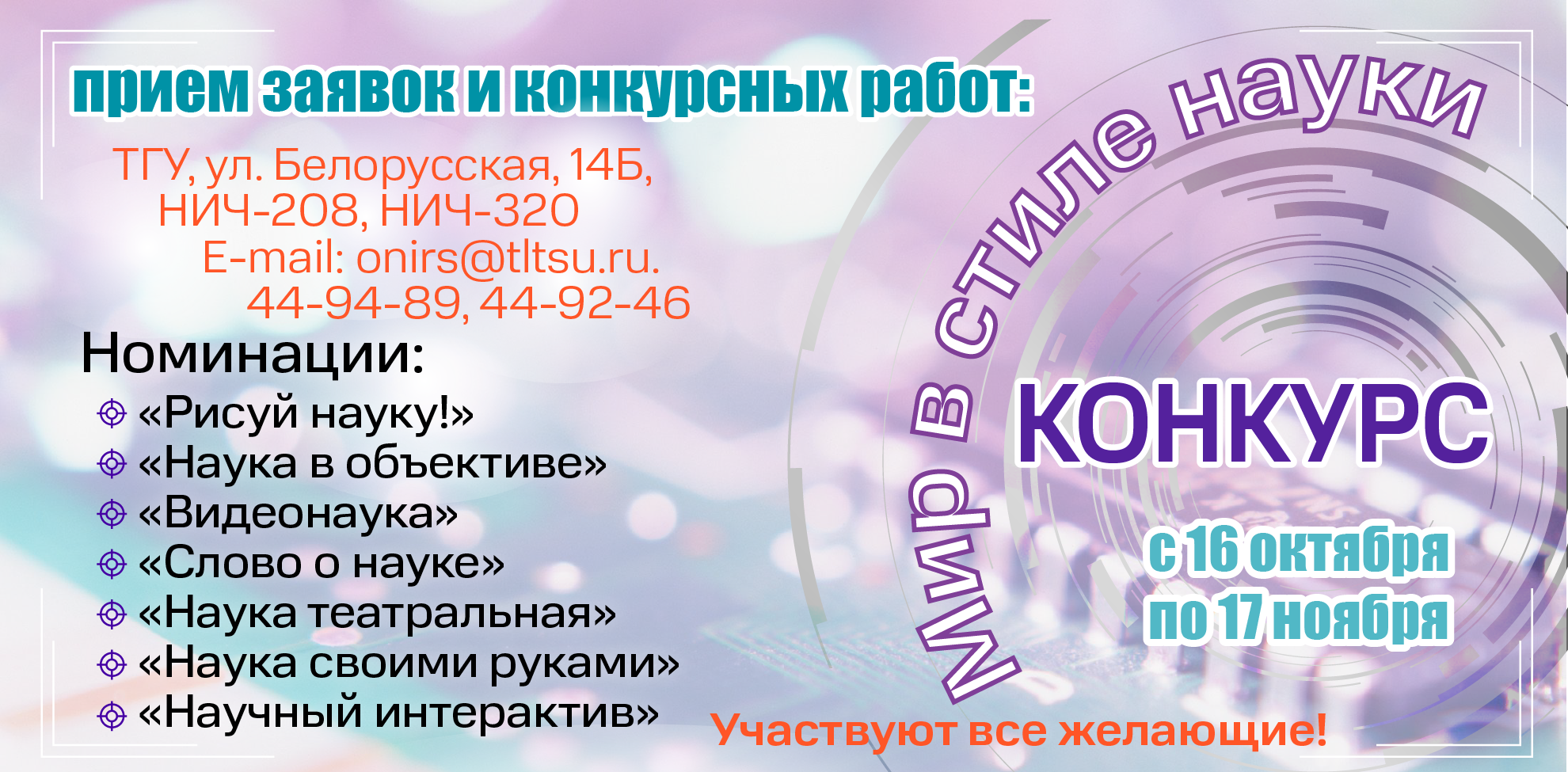 ФГБОУ ВО «Тольяттинский государственный университет» информирует о проведении регионального конкурса «Мир в стиле науки». Конкурс «Мир в стиле науки» (далее - Конкурс) – это творческий Конкурс рисунков, фотографий, видеороликов, интерактивных материалов, литературных произведений, театральных постановок, поделок, проводимый на базе ФГБОУ ВО «Тольяттинский государственный университет» (далее – ТГУ). Конкурс призван подчеркнуть уникальность, значимость и эстетическую привлекательность научной и инновационной деятельности. Целью проведения Конкурса является формирование нового взгляда на науку, развитие творческого подхода к научной и инновационной деятельности, отражение её индивидуального, уникального образа в обществе.К участию в Конкурсе приглашаются все желающие, являющиеся гражданами Российской Федерации и стран СНГ. Сроки проведения конкурса:- до 17 ноября 2023 года – прием заявок и конкурсных работ;- с 17 по 27 ноября 2023 года – предварительный отбор конкурсных работ в соответствии с требованиями Положения Конкурса. Оценка конкурсных работ членами Жюри и подведение итогов конкурса;- 28 ноября 2023 года – церемония награждения победителей и участников.На Конкурс принимаются работы на научную тематику (рисунки, фотографии, видеоролики, интерактивные материалы, литературные произведения, театральные постановки, поделки) по двум возрастным категориям:- от 5 – 11 лет;- от 12 лет и старше.Работы принимаются по следующим номинациям: - Номинация «Рисуй науку!». На Конкурс предоставляется рисунок (в формате не менее А4 и не более А3. Допускается любая техника выполнения рисунка и любые художественные материалы (карандаш, гуашь, акварель, пастель, масляные и акриловые краски, восковые мелки и др.). Способы предоставления в оргкомитет Конкурса рисунка: •	оригинал на бумажном носителе;•	скан-копия (рекомендуемые типы файлов: pdf, jpg, jpeg, png) поэлектронной почте в zip-архиве или в облачном хранилище.- Номинация «Наука в объективе». На Конкурс предоставляется фотоматериал. Следует предоставлять изображения в максимально возможном разрешении, за исключением тех случаев, когда используемая технология не позволяет этого. Изображение не должно содержать водяных знаков и логотипов. Рекомендуемые типы файлов: pdf, jpg, jpeg, png. Изображение должно быть предоставлено на условиях открытой лицензии.Способы предоставления в оргкомитет Конкурса фотоматериала:•	в электронном виде на USB-флеш- или дисковом накопителе;•	по электронной почте в zip-архиве или в облачном хранилище.- Номинация «Видеонаука». На Конкурс предоставляется видеоматериал. Видеозапись необходимо предоставить в самом большом разрешении и наилучшем качестве длительностью от 1 до 5 минут. Рекомендуемые форматы: mpeg-4/mov/avi/mpeg-2. Способы предоставления в оргкомитет Конкурса видеоматериала: •	в электронном виде на USB-флеш- или дисковом накопителе;•	по электронной почте в zip-архиве или в облачном хранилище. - Номинация «Научный интерактив». На Конкурс предоставляется интерактивный материал - игра, квест, викторина, кроссворд, презентация и др. Материал может быть представлен в формате документа Word, PowerPoint, в виде изображения (рекомендуемые типы файлов: pdf, jpg, jpeg, png), видеоматериала (в формате mpeg-4/mov/avi/mpeg-2) или другом презентационном варианте.Способы предоставления в оргкомитет Конкурса интерактивного материала:•	оригинал на бумажном или другом материальном носителе;•	в электронном виде на USB-флеш- или дисковом накопителе;•	по электронной почте в zip-архиве или в облачном хранилище. - Номинация «Слово о науке». На Конкурс предоставляется произведение литературы - рассказ, стихотворение, сказка сочинения, эссе и др. Материал может быть представлен в формате документа Word, PowerPoint, в виде изображения (рекомендуемые типы файлов: pdf, jpg, jpeg, png), видеоматериала (в формате mpeg-4/mov/avi/mpeg-2) или другом презентационном варианте.Способы предоставления в оргкомитет Конкурса произведения литературы:•	оригинал на бумажном или другом материальном носителе;•	в электронном виде на USB-флеш- или дисковом накопителе;•	по электронной почте в zip-архиве или в облачном хранилище. - Номинация «Наука театральная». На Конкурс предоставляется театральная постановка (любой театральный жанр, включая агитбригаду). Материал может быть представлен в виде видеоматериала (в формате mpeg-4 / mov / avi / mpeg-2).Способы предоставления в оргкомитет Конкурса театральной постановки:•	в электронном виде на USB-флеш- или дисковом накопителе;•	по электронной почте в zip-архиве или в облачном хранилище. - Номинация «Наука своими руками». На конкурс предоставляется поделка. Допускается поделка в любой технике исполнения и из любых материалов.Способы предоставления в оргкомитет Конкурса интерактивного материала:•	оригинал на любом материальном носителе.Участие в Конкурсе бесплатное. Участник может подать заявку на участие в Конкурсе (приложение) в нескольких номинациях. Количество работ, предоставленных на Конкурс от одного участника – не более одной в одной номинации.Заявка и конкурсная работа могут быть предоставлены в оргкомитет Конкурса двумя способами:- 1 способ – доставлены участником лично по адресу г. Тольятти, ул. Белорусская, 14 Б, Отдел реализации молодежных проектов и программ (кабинет НИЧ-208, НИЧ-320);- 2 способ – отправлены по электронной почте onirs@tltsu.ru .Все участники Конкурса получают диплом участника. Победители в каждой номинации в каждой возрастной категории награждаются дипломами победителя за 1-е, 2-е, 3-е места.По всем вопросам участия, организации и проведения конкурса обращаться в Организационный комитет ФГБОУ ВО «Тольяттинский государственный университет» (445020, Самарская обл., г. Тольятти, ул. Белорусская, 14 Б), Отдел реализации молодежных проектов и программ (НИЧ-208, НИЧ-320): тел.: 8(8482) 44-94-89, 44-92-46, e-mail: onirs@tltsu.ru , координаторы конкурса - Кичатова Оксана Ивановна, Макарова Виктория Викторовна, Писклова Ольга Павловна.Подробная информация о конкурсе размещена в сети Интернет по адресу: tltsu.ru и в сообществе в социальной сети ВКонтакте «СНО ТГУ | Студенческая наука» https://vk.com/club59910275.ПриложениеЗаявка на участие в Региональном конкурсе «Мир в стиле науки»С Положением Конкурса ознакомлен (-а,-ы) и согласен(-на,-ны) с правилами Конкурса.Подпись: __________________                           «_____»_____________________ 20____г. Заявку принял ____________________________  /__________________/ 			(подпись)				(И.О. Фамилия)«______»___________________20____г.Согласие на обработку персональных данных участникадля участия в Региональном конкурсе «Мир в стиле науки»Я,______________________________________________________________(далее – Субъект),(Фамилия, Имя, Отчество (при наличии) субъекта персональных данных)данные паспорта_________________________________________________________________(серия и номер документа субъекта персональных данных, кем и когда выдан),_______________________________________________________________________________даю своё согласие ФГБОУ ВО «Тольяттинский государственный университет» (далее – Оператор), расположенному по адресу: Самарская область, г.Тольятти, ул. Белорусская, 14, на обработку персональных данных на следующих условиях: 1. Субъект даёт согласие на обработку своих персональных данных, как с использованием средств автоматизации, так и без использования таких средств, т.е. совершение, в том числе следующих действий: сбор, систематизацию, накопление, хранение, уточнение, использование, блокирование, уничтожение.2. Перечень персональных данных Субъекта, передаваемых Оператору на обработку:- фамилия, имя, отчество;- паспортные данные;- номер телефона;- e-mail;- образовательное учреждение, структурное подразделение;- должность/группа/класс.3. Согласие даётся Субъектом с целью участия в Региональном конкурсе «Мир в стиле науки». Обработка персональных данных производится посредством внесения в форму заявки с последующим хранением на материальных носителях.4. Обработка персональных данных (за исключением хранения) прекращается по достижению цели обработки.5. Субъект может отозвать настоящее согласие путём направления письменного заявления Оператору. В этом случае прекращается обработка персональных данных Субъекта, а персональные данные подлежат уничтожению.6. Я подтверждаю, что, давая такое согласие, я действую по собственной воле .Согласие родителя (законного представителя) на участие несовершеннолетнего в Региональном конкурсе «Мир в стиле науки» и на обработку персональных данных родителя (законного представителя) и несовершеннолетнего участника Я, ______________________________________________________________________________(далее – Субъект), (фамилия, имя, отчество (при наличии) родителя/законного представителя полностью)адрес места жительства: _________________________________________________________________________, данные паспорта: _______________________________________________________________________________ (серия, номер, дата выдачи, кем  и когда выдан)_______________________________________________________________________________________________,являясь родителем (законным представителем)_______________________________________________________________________________________________, (фамилия, имя, отчество (при наличии) несовершеннолетнего полностью)дата рождения несовершеннолетнего: ______________________________________________________________,                                                                      (число, месяц, год)данные паспорта (для учеников 10-11 классов): _______________________________________________________________________________________________ (серия, номер, дата выдачи, кем и когда выдан) _______________________________________________________________________________________________, образовательное учреждение(полностью):_______________________________________________________________________________________________, группа/класс обучения: ___________________________________________________________________________, при наличии лицо, оказавшее информационную и организационно-методическую помощь участнику Конкурса (учитель, преподаватель, воспитатель и др.) _______________________________________________________________________________________________,(фамилия, имя, отчество (при наличии) полностью),_______________________________________________________________________________________________(наименование должности с указанием образовательной организации)даю своё согласие ФГБОУ ВО «Тольяттинский государственный университет» (далее – Оператор), расположенному по адресу: Самарская область, г. Тольятти, ул. Белорусская, 14, на участие моего несовершеннолетнего ребенка в Региональном конкурсе «Мир в стиле науки» и обработку своих персональных данных и персональных данных своего ребенка на следующих условиях:1. Субъект даёт согласие на обработку своих персональных данных и персональных данных своего ребенка, как с использованием средств автоматизации, так и без использования таких средств, т.е. совершение, в том числе следующих действий: сбор, систематизацию, накопление, хранение, уточнение, использование, блокирование, уничтожение.2. Перечень персональных данных Субъекта и его ребенка, передаваемых Оператору на обработку:- фамилия, имя, отчество;- паспортные данные;- номер телефона;- e-mail;- образовательное учреждение, структурное подразделение;- должность/группа/класс.3.Согласие даётся Субъектом с целью участия в Региональном конкурсе «Мир в стиле науки». Обработка персональных данных производится посредством внесения в форму заявки с последующим хранением на материальных носителях.4.Обработка персональных данных (за исключением хранения) прекращается по достижению цели обработки.5.Субъект может отозвать настоящее согласие путём направления письменного заявления Оператору. В этом случае прекращается обработка персональных данных Субъекта и его ребенка, а персональные данные подлежат уничтожению.6. Я подтверждаю, что, давая такое согласие, я действую по собственной воле в интересах несовершеннолетнего ребенка.№ п/пФИО участника (полностью)Образовательное учреждение/Место работы (полностью)Группа/Класс/ ДолжностьКонтактный телефон (при наличии)E-mail(при наличии)1.2.…№ п/пФИО руководителя/родителя при наличии (полностью)Место работы (полностью)ДолжностьКонтактный телефонE-mail1.2.…Название номинацииНазвание номинацииНазвание работыНазвание работыПримечание к работе по желаниюПримечание к работе по желанию«       »                          20         г.                    (подпись)          (И.О. Фамилия)«       »                          20         г.                    (подпись)          (И.О. Фамилия)